                                                                                                   Пояснительная записка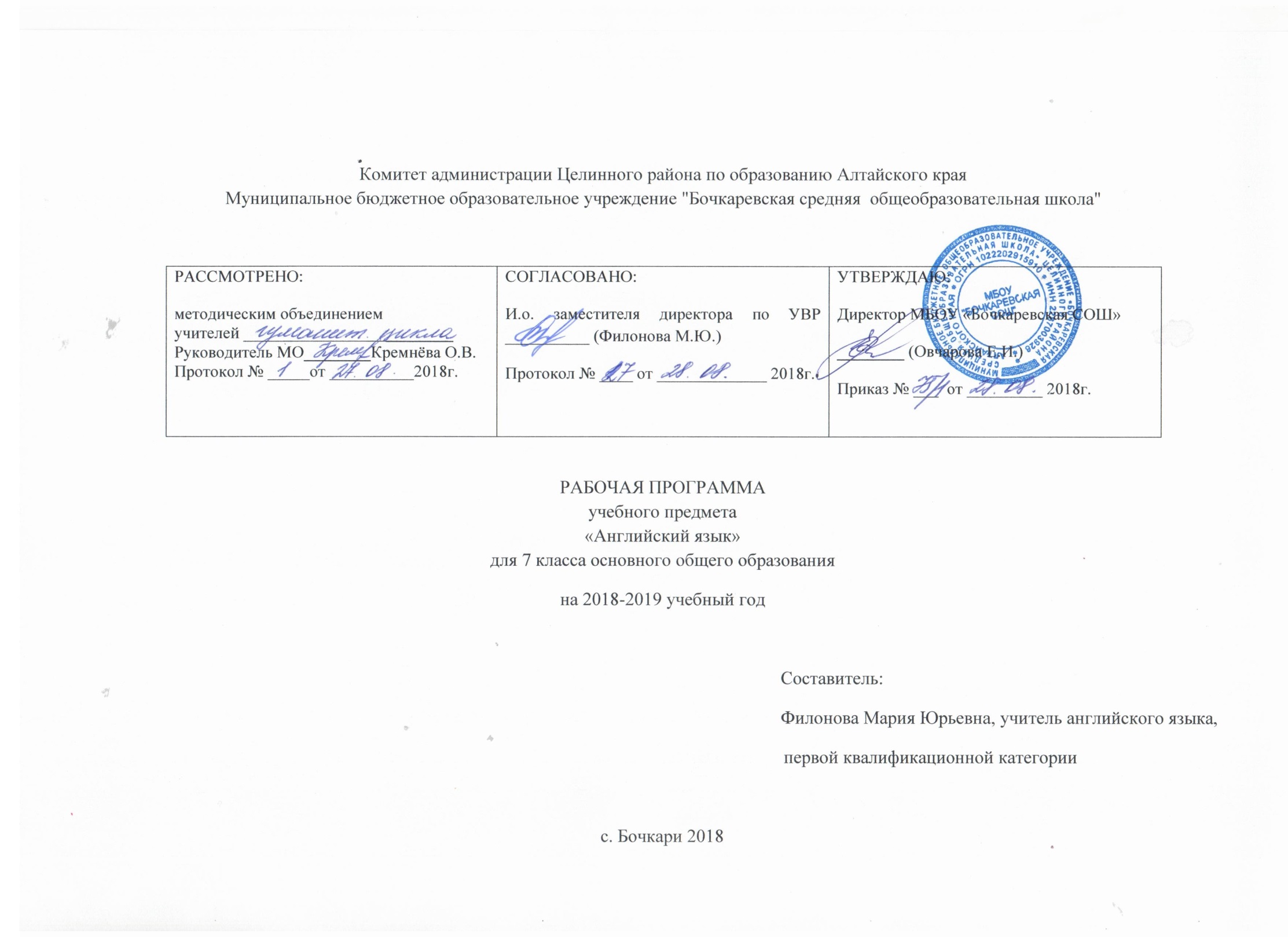 Рабочая программа по английскому языку составлена на основе:Авторской программы для общеобразовательных учреждений. Английский язык: " Rainbow English"  5-9 классы авт. О.В Афанасьева, И.В Михеева, Н.В. Языкова, Е.А. Колесникова.- М.:Дрофа, 2015.;Федерального  государственного  образовательного стандарта основного общего образования (приказ  Минобрнауки России от 17.12.2010  № 1897)  с изменениями  (приказ Минобрнауки России  от 26.11.2010  № 1241);Федерального перечня учебников,  рекомендованных к использованию при  реализации имеющих государственную аккредитацию образовательных программ начального, общего, основного общего, среднего общего  образования; Основной образовательной программы основного общего образования МБОУ «Бочкаревская СОШ»;Положения о рабочей программе МБОУ «Бочкаревская СОШКалендарного учебного графика МБОУ «Бочкаревская СОШ» на 2018-2019 учебный год;  Устава МБОУ «Бочкаревская СОШ» С учётом требований, установленных СанПиН  2.4.2. 2821-10 (с изменениями от 24.12.2015г №81 и ориентирована на работу по учебно-методическому комплекту:   Rainbow English, который включает в себя:Английский язык. 7 кл. Ч. 1: учебник для общеобразовательных учреждений/О. В. Афанасьева, И. В. Михеева, К. М. Баранова. – М.: Дрофа, 2013. - (Rainbow English). (комплект);Английский язык. 7 кл.. Ч. 2: учебник для общеобразовательных учреждений/О. В. Афанасьева, И. В. Михеева, К. М. Баранова. – М.: Дрофа, 2013. - (Rainbow English). (комплект);Английский язык. 7 класс:  рабочая тетрадь / О. В. Афанасьева, И. В. Михеева, К.)М. Баранова. – М.: Дрофа, 2013. - (Rainbow English). (демонстрационный);Английский язык. 7 класс.  Лексико-грамматический практикум к учебнику О. В. Афанасьевой, И. В. Михеевой, К. М. Барановой / О. В. Афанасьева, И. В. Михеева, К. М. Баранова. – М.: Дрофа, 2014. - (Rainbow English). (демонстрационный);Аудиоприложение к учебнику  О. В. Афанасьевой, И. В. Михеевой, К. М. Барановой Английский язык:  «Rainbow English». Учебник английского языка для 7 класса. CD MP3Литература для учителя: Авторской программы для общеобразовательных учреждений. Английский язык: " Rainbow English"  5-9 классы авт. О.В Афанасьева, И.В Михеева, Н.В. Языкова, Е.А. Колесникова  .- М.:Дрофа, 2016.;Английский язык. Диагностика результатов образования. 7 кл.: учебно-методическое пособие к учебнику О. В. Афанасьевой, И. В. Михеевой, К. М. Барановой/О. В. Афанасьева, И. В. Михеева, Е. А. Колесникова. – М.: Дрофа, 2014. – (Rainbow English);Английский язык. 7 класс: книга для учителя к учебнику О.А. Афанасьевой,  И.В. Михеевой: учебно-методическое пособие / Афанасьева О.А., Михеева И.В., Колесникова Е.А. – М.: Дрофа, 2015. – 203,[5] с. – (RаinbowEnglish)Английский язык. Контрольные  работы. 7 кл.: учебно-методическое пособие к учебнику О.А. Афанасьевой,  И.В. Михеевой, К.М.Барановой / Афанасьева О.А., Михеева И.В., Баранова К.М. – М.: Дрофа, 2017. – 64 с. – (RаinbowEnglish) –демонстрационныйЦели и задачи программыВ соответствии с федеральным компонентом изучение иностранного языка в школе направлено на формирование и развитие коммуникативной компетенции, понимаемой как способность личности осуществлять межкультурное общение на основе усвоенных языковых и социокультурных знаний, речевых навыков и коммуникативных умений и отношение к деятельности в совокупности ее составляющих — речевой, языковой, социокультурной, компенсаторной и учебно-познавательной компетенций.Речевая компетенция — готовность и способность осуществлять межкультурное общение в четырех видах речевой деятельности (говорении, аудировании, чтении и письме), планировать свое речевое и неречевое поведение.Языковая компетенция — готовность и способность применять языковые знания (фонетические, орфографические, лексические, грамматические) и навыки оперирования ими для выражения коммуникативного намерения в соответствии с темами, сферами и ситуациями общения, отобранными для общеобразовательной школы; владение новым по сравнению с родным языком способом формирования и формулирования мысли на изучаемом языке.Социокультурная компетенция — готовность и способность учащихся строить свое межкультурное общение на основе знаний культуры народа страны/стран изучаемого языка, его традиций, менталитета, обычаев в рамках тем, сфер и ситуаций общения, отвечающих опыту, интересам и психологическим особенностям учащихся на разных этапах обучения; сопоставлять родную культуру и культуру страны/стран изучаемого языка, выделять общее и различное в культурах, уметь объяснить эти различия представителям другой культуры, т.е. стать медиатором культур, учитывать социолингвистические факторы коммуникативной ситуации для обеспечения взаимопонимания в процессе общения.Компенсаторная компетенция — готовность и способность выходить из затруднительного положения в процессе межкультурного общения, связанного с дефицитом языковых средств, страноведческих знаний, социокультурных норм поведения в обществе, различных сферах жизнедеятельности иноязычного социума.Учебно-познавательная компетенция — готовность и способность осуществлять автономное изучение иностранных языков, владение универсальными учебными умениями, специальными учебными навыками и умениями, способами и приемами самостоятельного овладения языком и культурой, в том числе с использованием современных информационных технологий.Образовательная, развивающая и воспитательная цели обучения английскому языку реализуются в процессе формирования, совершенствования и развития коммуникативной компетенции в единстве ее составляющих.Говоря об общеобразовательной цели обучения ИЯ, необходимо иметь в виду три ее аспекта: общее, филологическое и социокультурное образование.Общее образование нацелено на расширение общего кругозора учащихся, знаний о мире во всем многообразии его проявлений в различных сферах жизни: политике, экономике, бытовой, этнической, мировоззренческой, художественной культуре. Оно обеспечивается разнообразием фактологических знаний, получаемых с помощью разнообразных средств обучения, научных, научно-популярных изданий, художественной и публицистической литературы, средств массовой информации, в том числе Интернета.Филологическое образование нацелено на расширение и углубление знаний школьников о языке как средстве общения, его неразрывной связи и непрерывном взаимодействии с культурой, орудием и инструментом которой он является, о языковой системе; неоднородности и вместе с тем самодостаточности различных языков и культур, о человеке как о языковой личности и особенностях вторичной языковой личности, изучающей иностранные языки и культуры; дальнейшее совершенствование умений оперирования основными лингвистическими терминами, развитие языковой и контекстуальной догадки, чувства языка.Филологическое образование обеспечивается:а) сравнением родного и изучаемого языков, учетом и опорой на родной, русский язык (в условиях работы в национальных школах);б) сравнением языковых явлений внутри изучаемого языка;в) сопоставлением явлений культуры контактируемых социумов на основе культурных универсалий;г) овладением культурой межличностного общения, конвенциональными нормами вербального и невербального поведения в культуре страны/стран изучаемого языка.Социокультурное образование нацелено на развитие мировосприятия школьников, национального самосознания, общепланетарного образа мышления; обучение этически приемлемым и юридически оправданным политкорректным формам самовыражения в обществе; обучение этике дискуссионного общения и этике взаимодействия с людьми, придерживающимися различных взглядов и принадлежащих к различным вероисповеданиям. Социокультурное образование обеспечивается широким применением аутентичных текстов страноведческого характера, разнообразных учебных материалов по культуре страны изучаемого и родного языков, фотографий, путеводителей, карт, объявлений, плакатов, меню, театральных и концертных программ и других артефактов, систематическим использованием звукового пособия, страноведческих видеофильмов на английском языке. Формирование и развитие социолингвистической компетенции, которое предполагает овладение учащимися социально приемлемыми нормами общения с учетом важнейших компонентов коммуникативной ситуации, определяющих выбор языковых средств, разговорных формул для реализации конвенциональной функции общения, регистра общения в зависимости от коммуникативного намерения, места, статуса и ролей участников общения, отношений между ними.Развивающая цель обучения английскому языку состоит в развитии учащихся как личностей и как членов общества.Развитие школьника как личности предполагает:—развитие языковых, интеллектуальных и познавательных способностей (восприятия, памяти, мышления, воображения);—развитие умения самостоятельно добывать и интерпретировать информацию;—развитие умений языковой и контекстуальной догадки, переноса знаний и навыков в новую ситуацию;—развитие ценностных ориентаций, чувств и эмоций;—развитие способности и готовности вступать в иноязычное межкультурное общение;—развитие потребности в дальнейшем самообразовании в области ИЯ.Развитие учащихся как членов общества предполагает:—развитие умений самореализации и социальной адаптации;—развитие чувства достоинства и самоуважения;—развитие национального самосознания.Решение поставленных задач обеспечивается обильным чтением текстов различных функциональных стилей (художественных, научно-популярных, публицистических) и аудированием, обсуждением поставленных в них проблем, обменом мнений школьников как на основе прочитанного и услышанного, так и на основе речевых ситуаций и коммуникативных задач, предполагающих аргументацию суждений по широкому кругу вопросов изучаемой тематики. Сопоставление явлений изучаемой и родной культуры во многом способствует формированию и развитию национального самосознания, гордости и уважения к своему историческому наследию, более глубокому осмыслению роли России в современном глобальном мире, что безусловно способствует формированию поликультурной личности школьников.Достижение школьниками основной цели обучения английскому языку способствует их воспитанию. Участвуя в диалоге культур, учащиеся развивают свою способность к общению, пониманию важности изучения иностранного языка в современном мире и потребности пользоваться им как средством межкультурного общения, познания, самореализации и социальной адаптации. Они вырабатывают толерантность к иным воззрениям, отличным от их собственных, становятся более терпимыми и коммуникабельными. У них появляется способность к анализу, пониманию иных ценностей и норм поведения, к выработке адекватной реакции на то, что не согласуется с их убеждениями.Овладение английским языком, и это должно быть осознано учащимися, ведет к развитию более глубокого взаимопонимания между народами, к познанию их культур, и на этой основе к постижению культурных ценностей и специфики своей культуры и народа ее носителя, его самобытности и месте собственной личности в жизни социума, в результате чего воспитывается чувство сопереживания, эмпатии, толерантного отношения к проявлениям иной, «чужой» культуры.Выбор данной программы и учебно-методического комплекса обусловлен тем, что методическая система, реализованная в программе и УМК, позволяет использовать педагогические технологии, развивающие систему универсальных учебных действий, сформированных в начальной школе, создаёт механизмы реализации требований стандартов и воспитания личности, отвечающей на вызовы сегодняшнего дня и имеющей надёжный потенциал для дня завтрашнего.	РЕЧЕВАЯ КОМПЕТЕНЦИЯ.ВИДЫ РЕЧЕВОЙ ДЕЯТЕЛЬНОСТИГоворениеДиалогическая речьВ 7 классе продолжается развитие речевых умений диалога этикетного характера, диалога-расспроса, диалога — побуждения к действию, начинается овладение умением диалога — обмена мнениями.Диалог этикетного характера — начинать, поддерживать разговор, деликатно выходить из разговора, заканчивать общение; поздравлять, выражать пожелания и реагировать на них; выражать благодарность, вежливо переспрашивать, отказываться, соглашаться. Объем диалога— 3 реплики со стороны каждого учащегося.Диалог-расспрос — запрашивать и сообщать фактическую информацию (кто?, что?, где?, когда?, куда?, как?, с кем?, почему?), переходя с позиции спрашивающего на позицию отвечающего; целенаправленно расспрашивать. Объем диалогов —до 4 реплик с каждой стороны.Диалог— побуждение к действию — обращаться с просьбой и выражать готовность/отказ ее выполнить; давать совет и принимать/не принимать его; приглашать к действию/взаимодействию и соглашаться/не соглашаться принять в нем участие. Объем диалога— 3 реплики с каждой стороны.Диалог— обмен мнениями — выражать свою точку зрения, выражать согласие/несогласие с мнением собеседника; высказывать одобрение/неодобрение относительно мнения партнера. Объем диалогов— 3 реплики со стороны каждого участника общения.Монологическая речьВысказывания о фактах и событиях с использованием таких типов речи, как повествование, сообщение, описание; изложение основного содержания прочитанного с опорой на текст; выражение своего мнения в связи с прочитанным и прослушанным текстом; сообщения по результатам проведенной проектной работы. Объем монологического высказывания — 8—10 фраз.АудированиеВладение умениями воспринимать на слух иноязычный текст предусматривает понимание несложных текстов с различной глубиной проникновения в их содержание (с пониманием основного содержания, с выборочным пониманием и полным пониманием текста). При этом предусматривается овладение следующими умениями:- понимать тему и факты сообщения;- вычленять смысловые вехи;- понимать детали;- выделять главное, отличать главное от второстепенного;- выборочно понимать необходимую информацию в сообщениях прагматического характера с опорой на языковую догадку, контекст.Время звучания текстов для аудирования — 1—1,5 минуты.ЧтениеЧтение и понимание текстов с различной глубиной проникновения в их содержание в зависимости от вида чтения:с пониманием основного содержания (ознакомительное чтение), с полным пониманием (изучающее чтение), с выборочным пониманием нужной или интересующей информации (просмотровое чтение).Независимо от вида чтения возможно использование двуязычного словаря.Чтение с пониманием основного содержания текста осуществляется на несложных аутентичных материалах с ориентацией на предметное содержание речи для 7 класса, отражающее особенности культуры Великобритании, США.Объем текстов для ознакомительного чтения — 400—500 слов без учета артиклей.Предполагается формирование следующих умений:- понимать тему и основное содержание текста (на уровне фактологической информации);- выделять смысловые вехи, основную мысль текста;- вычленять причинно-следственные связи в тексте;- кратко и логично излагать содержание текста;- оценивать прочитанное, сопоставлять факты в различных культурах.Чтение с полным пониманием текста осуществляется на несложных аутентичных материалах, ориентированных на предметное содержание речи на этом этапе. Предполагается овладение следующими умениями:- полно и точно понимать содержание текста на основе языковой и контекстуальной догадки, словообразовательного анализа, использования словаря;- кратко излагать содержание прочитанного;-интерпретировать прочитанное — выражать свое мнение, соотносить прочитанное со своим опытом.Объем текстов для чтения с полным пониманием — 250 слов без учета артиклей.Чтение с выборочным пониманием нужной или интересующей информации предполагает умение просмотреть текст или несколько коротких текстов и выбрать нужную, интересующую учащихся информацию для дальнейшего использования в процессе общения или расширения знаний по проблеме текста/текстов.Письменная речьНа данном этапе происходит совершенствование сформированных навыков письма и дальнейшее развитие следующих умений:-делать выписки из текста;- составлять план текста;- писать поздравления с праздниками, выражать пожелания (объемом до 30 слов, включая адрес);- заполнять анкеты, бланки, указывая имя, фамилию, пол, возраст, гражданство, адрес;- писать личное письмо с опорой на образец (расспрашивать адресата о его жизни, здоровье, делах, сообщать то же о себе, своей семье, друзьях, событиях жизни и делах, выражать просьбу и благодарность).Объем личного письма составляет 50—60 слов, включая адрес, написанный в соответствии с нормами, принятыми в англоязычных странах.Социокультурная компетенцияНа втором этапе обучения страноведческий материал значительно расширяется и приобретает не только информационный, но и обучающий характер, так как многие тексты, предназначенные для чтения, содержат в себе страноведческую информацию. Учащиеся знакомятся заново и продолжают знакомство:- с государственной символикой;- с достопримечательностями Великобритании и США;- с праздниками, традициями и обычаями проведения праздников: Рождества, Пасхи, Нового года, Дня святого Валентина, Дня благодарения и т. п. в Великобритании и США;- с известными людьми и историческими личностями;- с системой школьного и высшего образования;- с географическими особенностями и государственным устройством США;- с культурной жизнью стран изучаемого языка, их литературой и кинематографом;- с любимыми видами спорта;- с флорой и фауной;- с английскими народными песнями.Социокультурная компетенция учащихся формируется в процессе межкультурного общения, диалога культур, что создает условия для расширения и углубления знаний учащихся о своей культуре в процессе сопоставления и комментирования различий в культурах.Компенсаторная компетенцияНа втором этапе продолжается совершенствование и развитие компенсаторных умений, начатое в 5—6 классах. Кроме этого происходит овладение следующими новыми компенсаторными умениями говорения:- употреблять синонимы;- описать предмет, явление;- обратиться за помощью;- задать вопрос;- переспросить.Особое внимание на данном этапе уделяется формированию компенсаторных умений чтения:- пользоваться языковой и контекстуальной догадкой (интернациональные слова, словообразовательный анализ, вычленение ключевых слов текста);- пользоваться подстрочными ссылками, двуязычным словарем.Учебно-познавательная компетенцияВ процессе обучения английскому языку в 7—8 классах осуществляется дальнейшее совершенствование сформированных на первом этапе умений и формирование и развитие новых, что обусловлено усложнением предметного содержания речи, расширением проблематики обсуждаемых вопросов, что требует от учащихся умения самостоятельно добывать знания из различных источников. На данном этапе предполагается овладение следующими умениями:- работать с двуязычными словарями, энциклопедиями и другой справочной литературой;- выполнять различные виды упражнений из учебника и рабочей тетради;- выполнять контрольные задания в формате ЕГЭ;- участвовать в проектной работе, оформлять ее результаты в виде планшета, стенной газеты, иллюстрированного альбома и т. п.ТРЕБОВАНИЯ К УРОВНЮ ПОДГОТОВКИ УЧАЩИХСЯ 7 КЛАССОВВ результате изучения английского языка в 7 классе ученик должен знать/понимать:- основные значения изученных лексических единиц (слов, словосочетаний) в соответствии с предметным содержанием речи, предусмотренным программой для этого этапа, основные способы словообразования (аффиксация, словосложение, конверсия);- особенности структуры простых (утвердительных, восклицательных, побудительных) и сложных предложений английского языка; интонацию различных коммуникативных типов предложения;- признаки изученных грамматических явлений (видовременных форм глаголов и их эквивалентов, артиклей, существительных, степеней сравнения прилагательных и наречий, местоимений, числительных, предлогов);- основные нормы речевого этикета (реплики-клише, наиболее распространенная оценочная лексика), принятые в стране изучаемого языка;- культура Великобритании, США (образ жизни, быт, обычаи, традиции, праздники, всемирно известные достопримечательности, выдающиеся люди и их вклад в мировые культуры), сходства и различия в традициях своей страны и стран изучаемого языка.Помимо этого учащиеся научатся:в области говорения- начинать поддерживать разговор, деликатно выходить из разговора, заканчивать общение; поздравлять, выражать пожелания и реагировать на них; выражать благодарность, вежливо переспрашивать, отказываться, соглашаться;- обращаться с просьбой и выражать готовность/отказ ее выполнить; давать совет и принимать/не принимать его;приглашать к действию/взаимодействию и соглашаться/не соглашаться принять в нем участие;- излагать основное содержание прочитанного с опорой на текст;- делать сообщения по результатам проведенной проектной работы;Получат возможность научиться:- выражать свою точку зрения, выражать согласие/несогласие с мнением партнера; высказывать одобрение/неодобрение относительно мнения партнера;- высказываться о фактах и событиях, используя такие типы речи, как повествование, сообщение, описание;- высказывать свое мнение в связи с прочитанным и прослушанным текстом;- запрашивать и сообщать фактическую информацию (кто?, что?, где?, когда?, куда?, как?, с кем?, почему?), переходя с позиции спрашивающего на позицию отвечающего.в области аудирования учащиеся научатся:- понимать основное содержание несложных аутентичных текстов, относящихся к различным коммуникативным типам речи (сообщение/рассказ); - выборочно понимать нужную или интересующую информацию в сообщениях прагматического характера с опорой на языковую догадку, контекст;Получат возможность научиться:уметь определять тему и факты сообщения, вычленять смысловые вехи; выделять главное, опуская второстепенное;в области чтения учащиеся научатся:- читать и понимать основное содержание аутентичных художественных и научно-популярных текстов (определять тему, основную мысль, причинно-следственные связи в тексте, кратко и логично излагать его содержание, оценивать прочитанное, сопоставлять факты в культурах);- читать текст с выборочным пониманием нужной или интересующей информации (просмотреть текст или несколько коротких текстов и выбрать нужную, интересующую учащихся информацию для дальнейшего использования в процессе общения или расширения знаний по проблеме текста/текстов);Получат возможность научиться:- читать с полным пониманием несложные аутентичные тексты, ориентированные на предметное содержание речи на этом этапе, на основе языковой и контекстуальной догадки, словообразовательного анализа, использования словаря;кратко излагать содержание прочитанного; выражать свое мнение, соотносить со своим опытом;в области письма и письменной речи учащиеся научатся:- делать выписки из текста;- составлять план текста;- писать поздравления с праздниками, выражать пожелания (объемом до 30 слов, включая адрес);- заполнять анкеты, бланки, указывая имя, фамилию, пол, возраст, гражданство, адрес;Получат возможность научиться:- писать личное письмо с опорой на образец (расспрашивать адресата о его жизни, здоровье, делах, сообщать то же о себе, своей семье, друзьях, событиях жизни и делах, выражать просьбу и благодарность в соответствии с нормами, принятыми в англоязычных странах).Учащиеся также должны быть в состоянии в конце второго этапа обучения использовать приобретенные знания и умения в практической деятельности и повседневной жизни для:- достижения взаимопонимания в процессе устного и письменного общения с носителями иностранного языка;- создания целостной картины поликультурного мира, осознания места и роли родного языка и изучаемого иностранного языка в этом мире;- приобщения к ценностям мировой культуры через иноязычные источники информации (в том числе мультимедийные);- ознакомления представителей других стран с культурой своего народа; осознания себя гражданином своей страны и мира.Учебно-тематический план 7 класс.Содержание программы 7 класс.Критерии оценивания работ обучающихся по предмету «Английский язык»Критерии оценивания письменных работ.За письменные работы (контрольные работы, тестовые работы, словарные диктанты) оценка вычисляется исходя из процента правильных ответов:Творческие письменные работы (письма, разные виды сочинений, эссе, проектные работы, в т.ч. в группах) оцениваются по пяти критериям:1.Содержание (соблюдение объема работы, соответствие теме, отражены ли все указанные в задании аспекты, стилевое оформление речи соответствует типу задания, аргументация на соответствующем уровне, соблюдение норм вежливости).2.Организация работы (логичность высказывания, использование средств логической связи на соответствующем уровне, соблюдение формата высказывания и деление текста на абзацы);3.Лексика (словарный запас соответствует поставленной задаче и требованиям данного года обучения языку);4.Грамматика(использование разнообразных грамматических конструкций в соответствии с поставленной задачей и требованиям данного года обучения языку);5.Орфография и пунктуация (отсутствие орфографических ошибок, соблюдение главных правил пунктуации: предложения начинаются с заглавной буквы, в конце предложения стоит точка, вопросительный или восклицательный знак, а также соблюдение основных правил расстановки запятых).1.2 Критерии оценки творческих письменных работ (письма, сочинения, эссе, проектные работы, в т.ч. в группах)2.1 Критерии оценки устных развернутых ответов (монологические высказывания, пересказы, диалоги, проектные работы, в т.ч. в группах)Устные ответы оцениваются по пяти критериям:1. Содержание (соблюдение объема высказывания, соответствие теме, отражение всех аспектов, указанных в задании, стилевое оформление речи, аргументация, соблюдение норм вежливости).2. Взаимодействие с собеседником (умение логично и связно вести беседу, соблюдать очередность при обмене репликами, давать аргументированные и развернутые ответы на вопросы собеседника, умение начать и поддерживать беседу, а также восстановить ее в случае сбоя: переспрос, уточнение);3. Лексика (словарный запас соответствует поставленной задаче и требованиям данного года обучения языку);4. Грамматика (использование разнообразных грамматических конструкций в соответствии с поставленной задачей и требованиям данного года обучения языку);5. Произношение (правильное произнесение звуков английского языка, правильная постановка ударения в словах, а также соблюдение правильной интонации в предложениях).3. Критерии оценки овладения чтением.Основным показателем успешности овладения чтением является степень извлечения информации из прочитанного текста. В жизни мы читаем тексты с разными задачами по извлечению информации. В связи с этим различают виды чтения с такими речевыми задачами как понимание основного содержания и основных фактов, содержащихся в тексте, полное понимание имеющейся в тексте информации и, наконец, нахождение в тексте или ряде текстов нужной нам или заданной информации. Поскольку практической целью изучения иностранного языка является овладение общением на изучаемом языке, то учащийся должен овладеть всеми видами чтения, различающимися по степени извлечения информации из текста: чтением с пониманием основного содержания читаемого (обычно в методике его называют ознакомительным), чтением с полным пониманием содержания, включая детали (изучающее  чтение) и чтением с извлечением нужной либо интересующей читателя информации (просмотровое). Совершенно очевидно, что проверку умений, связанных с каждым из перечисленных видов чтения, необходимо проводить отдельно.3.1 Чтение с пониманием основного содержания прочитанного (ознакомительное)3.2 Чтение с полным пониманием содержания (изучающее)3.3 Чтение с нахождением интересующей или нужной информации (просмотровое)Учебно - методическое и материально-техническое обеспечение программы:УМК «Английский язык» серии «Rainbow English» для 7 класса:Методическая литература для учителяОсновнаяПримерные программы по учебным предметам. Иностранный язык. 5-9 классы. – 2-е изд. – М.: Просвещение, 2010. – 144 с. -   (Стандарты второго поколения). Рабочая программа. Английский язык. 5-9 классы: учебно-методическое пособие / О. В. Афанасьева, И. В. Михеева, Н. В. Языкова, Е. А. Колесникова. – М.: Дрофа, 2013. - (Rainbow English). Литература для учащихсяОсновнаяАнглийский язык. 7 кл. В2 ч. Учебник для общеобразовательных учреждений/О. В. Афанасьева, И. В. Михеева, К. М. Баранова. – М.: Дрофа, 2015. - (Rainbow English).Английский язык. 7 класс:  рабочая тетрадь / О. В. Афанасьева, И. В. Михеева, К. М. Баранова. – М.: Дрофа, 2015. - (Rainbow English).АудиоизданияАудиоприложение к учебнику О. В. Афанасьевой, И. В. Михеевой, К. М. Барановой Английский язык:  «Rainbow English». Учебник английского языка для 7 класса. CD MP3Тематическое  планирование к УМК  «Английский язык: «Rainbow English» - 7 класс№ТемаКоличество часов1Школа  и обучение в школе.172Мировой язык.173Факты об англоговорящих странах.174Животные вокруг нас.175Основы экология.176Здоровье207Итого105Количество контрольных работ  - 6№ТемаСодержание темКоличество часов1.Школа  и обучение в школе.Образование в Великобритании. О начале учебного года в России. Каникулы.Беседа о каникулах, ответы на вопросы о школе, выполнение грамматических упражнений. Встречи выпускников. Американизмы в английском языке. Исчисляемые и неисчисляемые существительные, и употребление артиклей перед ними. Покупка школьных принадлежностей. Слова piece, pair. Школа в Великобритании. Работа с текстом «Школы в Англии и Уэльсе». Изучаемые предметы. Употребление артиклей с некоторыми существительными. Ответы на вопросы о школе в Англии. Моя школа. Беседа о своей школе. Слова, которые нужно различать (to say , to tell, to talk, to speak). Образование в Англии, Уэльсе, России. Образование (правила поведения в школе). Словообразование. Работа с текстом «Единственные дети». Школьный разговоры. Обучение в школе. В магазине школьных товаров. Школьное расписание. Первый день в школе.17 часов2.Мировой язык.Языки мира. Английский язык – язык общения. Настоящее совершенное время. Употребление артиклей с названиями языков. Где говорят на английском языке. Интернациональные слова. Языки мира. Путешествия. Неправильные глаголы. Развитие английского языка. Глагольная форма настоящего совершенного времени. Чтение и понимание текста «Как развивался Английский». Разновидности английского языка. Наречия «еще», «уже». Английский язык в нашей жизни. Работа с текстом «The Robinsons». Словосочетания, помогающие говорить о том, что нам нравится или не нравится. Как использовать словари. Различие слов dictionary, vocabulary. Способ изучения иностранного языка. Словообразование при помощи суффиксов - less, ing. Фразеологический глагол to hand. Изучение языков. Международный летний лагерь. Английский – «сумасшедший» язык Достопримечательности городов. Обсуждаем будущую профессию.17 часов.3.Факты об англоговорящем мире.Некоторые факты англоговорящего мира. Что мы знаем о США. Работа с текстом «Новый мир». Неправильные глаголы. География США. Работа с картой США. Города США. Австралия. Города Австралии. Знакомство с городами Австралии. Животный мир Австралии. Чтение текста о животном  мире Австралии. США и Австралия. Страны и города Европы. Чтение текстов об Америке и Австралии и работа по ним. Англоговорящие страны. Джексон Хоул. Вашингтон. Страна львов.17 часов4.Животные вокруг нас.Мир птиц. Климатические и погодные условия. Мир насекомых. Птицы. Простое прошедшее и настоящее совершенное время. Мир птиц. Аудирование текстов о соловьях. Чтение текста о пингвинах. Слова: other и another. Животный мир. Слова ground, land, earth. Рассказывают о флоре и фауне по прочитанному тексту. Климатические и погодные условия обитания животных и растений. Употребление артиклей со словами other и another. В мире обезьян. Мир насекомых. Местоимения. Флора и фауна Британских островов. Флора и фауна. Фразеологический глагол to make. Сопоставление животного и растительного миров. Составление рассказа о флоре, где мы живем. Чарльз Дарвин. Джеральд Даррел: друг всех животных. Животные. Живые существа.17 часов.5.Основы экология.Флора и фауна России. Экология как наука. Природа России. Природа и экология. Окружающая среда. Слова a few, a number of , several , a little. Личные и возвратные местоимения. Защита окружающей среды. Окружающая среда. Климат. Эмблемы. Экологические проблемы. Загрязнение воды. Аудирование текста о дельфинах. Словообразование при помощи суффикса – ment, префикса dis. Озеро Байкал. Мир вокруг нас. Сохраним природу вместе. Планета Земля – наш общий дом.17 часов.6.ЗдоровьеЗдоровый образ жизни. Фаст – Фуд. Здоровье. Синонимы, наречия. Чтение текста «Будем ли мы ходить в Макдональдс». Наречия. Здоровье. Секреты долголетия. Здоровый образ жизни. На приеме у врача. Правильное питание. Причины головной боли. Спорт – лучшее лекарство. Сладкоежка. Здоровье и покупки продуктов. Внимательное отношение к здоровью. Болезни.20 часовВиды работКонтрольныеработыТестовые работы,словарные диктантыОценка «2»49% и менее59% и менееОценка «3»От 50% до 69%От 60% до 74%Оценка «4»От 70% до 90%От 75% до 94%Оценка «5»От 91% до 100%От 95% до 100%БаллыКритерии оценкиКритерии оценкиКритерии оценкиКритерии оценкиКритерии оценкиБаллы1.Содержание:2.Организация работы3. Лексика4. Грамматика5. Орфография и пунктуация«5»коммуникативная задача решена полностью.высказывание логично, использованы средства логической связи, соблюден формат высказывания и текст поделен на абзацы.лексика соответствует поставленной задаче и требованиям данного года обучения.использованы разнообразные грамматические конструкции в соответствии с поставленной задачей и требованиям данного года обучения языку, грамматические ошибки либо отсутствуют, либо не препятствуют решению коммуникативной задачи.орфографические ошибки отсутствуют, соблюдены правила пунктуации: предложения начинаются с заглавной буквы, в конце предложения стоит точка, вопросительный или восклицательный знак, а также соблюдены основные правила расстановки запятых.«4»коммуникативная задача решена полностью.высказывание логично, использованы средства логической связи, соблюден формат высказывания и текст поделен на абзацы.лексика соответствует поставленной задаче и требованиям данного года обучения. Но имеются незначительные ошибки.использованы разнообразные грамматические конструкции в соответствии с поставленной задачей и требованиям данного года обучения языку, грамматические ошибки незначительно препятствуют решению коммуникативной задачи.незначительные орфографические ошибки, соблюдены правила пунктуации: предложения начинаются с заглавной буквы, в конце предложения стоит точка, вопросительный или восклицательный знак, а также соблюдены основные правила расстановки запятых.«3»Коммуникативная задача решена.высказывание нелогично, неадекватно использованы средства логической связи, текст неправильно поделен на абзацы, но формат высказывания соблюден.местами неадекватное употребление лексики.имеются грубые грамматические ошибки.незначительные орфографические ошибки, не всегда соблюдены правила пунктуации: не все предложения начинаются с заглавной буквы, в конце не всех предложений стоит точка, вопросительный или восклицательный знак, а также не соблюдены основные правила расстановки запятых.«2»Коммуникативная задача не решена.высказывание нелогично, не использованы средства логической связи, не соблюден формат высказывания, текст не поделен на абзацы.большое количество лексических ошибокбольшое количество грамматических ошибок.значительные орфографические ошибки, не соблюдены правила пунктуации: не все предложения начинаются с заглавной буквы, в конце не всех предложений стоит точка, вопросительный или восклицательный знак, а также не соблюдены основные правила расстановки запятых.ОценкаСодержаниеКоммуникативное взаимодействиеЛексикаГрамматикаПроизношение«5»Соблюден объем высказывания. Высказывание соответствует теме; отражены все аспекты, указанные в задании, стилевое оформление речи соответствует типу задания, аргументация на уровне, нормы вежливости соблюдены.Адекватная естественная реакция на реплики собеседника. Проявляется речевая инициатива для решения поставленных коммуникативных задач.Лексика адекватна поставленной задаче и требованиям данного года обучения языку.Использованы разные грамматич. конструкций в соответствии с задачей и требованиям данного года обучения языку. Редкие грамматические ошибки не мешают коммуникации.Речь звучит в естественном темпе, нет грубых фонетических ошибок.«4»Не полный объем высказывания. Высказывание  соответствует теме; не отражены некоторые аспекты, указанные в задании, стилевое оформление речи соответствует типу задания, аргументация не всегда на соответствующем уровне, но нормы вежливости соблюдены.Коммуникация немного затруднена.Лексические ошибки незначительно влияют на восприятие речи учащегося.Грамматические незначительно влияют на восприятие речи учащегося.Речь иногда неоправданно паузирована. В отдельных словах допускаются фонетические ошибки (замена, английских фонем сходными русскими). Общая интонация обусловлена влиянием родного языка.«3»Незначительный объем высказывания, которое не в полной мере соответствует теме; не отражены некоторые аспекты, указанные в задании, стилевое оформление речи не в полной мере соответствует типу задания, аргументация не на соответствующем уровне, нормы вежливости не соблюдены.Коммуникация существенно затруднена, учащийся не проявляет речевой инициативы.Учащийся делает большое количество грубых лексических ошибок.Учащийся делает большое количество грубых грамматических ошибок.Речь воспринимается с трудом из-за большого количества фонетических ошибок. Интонация обусловлена влиянием родного языка.«2»Учащийся не понимает  смысла задания. Аспекты, указанные в задании не учтены.Коммуникативная задача не решена.Учащийся не может построить высказывание.Учащийся не может грамматически верно построить высказывание.Речь понять не возможно.ОценкаКритерииСкорость чтения«5»Понять основное содержание оригинального текста, выделить основную мысль, определить основные факты, догадаться о значении незнакомых слов из контекста, либо по словообразовательным элементам, либо по сходству с родным языком. Скорость чтения несколько замедлена по сравнению с той, с которой ученик читает на родном языке.«4»понять основное содержание оригинального текста, выделить основную мысль, определить отдельные факты. Недостаточно развита языковая догадка, затруднение  в понимании некоторых незнакомых слов.Темп чтения более замедленен, чем на родном языке.«3»не совсем понятно основное содержание прочитанного, может выделить в тексте только небольшое количество фактов, совсем не развита языковая догадка.Темп чтения значительно медленнее, чем на родном языке.«2»текст не понятен  или содержание текста понято неправильно, не ориентируется в тексте при поиске определенных фактов, не умеет семантизировать незнакомую лексику.Темп чтения значительно медленнее, чем на родном языке.ОценкаКритерии«5»Ученик полностью понял несложный оригинальный текст (публицистический, научно-популярный; инструкцию или отрывок из туристического проспекта), использовал при этом все известные приемы, направленные на понимание читаемого (смысловую догадку, анализ).«4»полностью понял текст, но многократно обращался к словарю.«3»понял текст не полностью, не владеет приемами его смысловой переработки.«2»текст учеником не понят, с трудом может найти незнакомые слова в словаре.ОценкаКритерии«5»Ученик может достаточно быстро просмотреть несложный оригинальный текст (типа расписания поездов, меню, программы телепередач) или несколько небольших текстов и выбрать правильно запрашиваемую информацию.«4»При достаточно быстром просмотре текста, ученик находит только примерно 2/3 заданной информации.«3»если ученик находит в данном тексте (или данных текстах) примерно 1/3 заданной информации.«2»ученик практически не ориентируется в тексте.№урокаТема  урокаПримечание№урокаТема  урокаРаздел 1 "Школа и обучение в школе" (17ч.)Раздел 1 "Школа и обучение в школе" (17ч.)Раздел 1 "Школа и обучение в школе" (17ч.)Школа. Каникулы.Школьный день. Описание классной комнаты.Ежегодная встреча выпускников.Исчисляемые и неисчисляемые имена существительные.Содержимое школьного портфеля.Система школьного образования в Великобритании.Образование в Англии и Уэльсе.Школьные предметы.Правила поведения в школе. Речевой этикет школьного обихода.Образование в России. Развитие  навыков монологической речиГлаголы "говорения".  Развитие  навыков чтения.Предлоги, употребляемые с прилагательными и глаголамиЕдинственные дети.  Развитие  навыков диалогической речиФразовый глагол talk. Аудирование.Обобщение изученного  материала. Контрольный опрос лексики по теме "Школа"Контрольная работа к учебной ситуации  "Школа"Проект "Старые английские школы"Раздел 2 "Мировой язык" (17ч.)Раздел 2 "Мировой язык" (17ч.)Раздел 2 "Мировой язык" (17ч.)Языки мира.Английский язык – язык общения. Настоящее совершенное время.Где говорят на английском языке? Изучение иностранного языка. Языки мира. Путешествие. Третья форма неправильных глаголов.Ответы на вопросы в настоящем совершенном времени.Путешествия. Развитие  навыка монологической речиРазвитие английского языка. Варианты английского языка.Американский и британский английский.Урок английского языка.  Развитие  навыка диалогической речиСпособы изучения английского языкаКак пользоваться словарями.  Развитие  навыка чтенияПрошедшее простое и настоящее совершенное время.Фразовый глагол hand. Аудирование.Обобщение изученного  материала. Контрольный опрос лексики по теме "Мировой язык"Контрольная работа по теме "Мировой язык"Проект « Американский и британский английский»Раздел 3 "Несколько фактов об англо-говорящем мире"  (17ч.)Раздел 3 "Несколько фактов об англо-говорящем мире"  (17ч.)Раздел 3 "Несколько фактов об англо-говорящем мире"  (17ч.)США: основные факты. Города США. Нью-Йорк.География США.Вашингтон.Австралия.Города Австралии. Канберра и Сидней.Настоящее совершенное или прошедшее простое время?Что мы знаем об Австралии?Животные Австралии.Флора и фауна Австралии.Причины посещения США и Австралии.Страны, языки и национальности. Артикли с существительными, обозначающими национальности.Фразовый глагол give. Самое странное и чудесное место в Австралии. Гора Улуру.Обобщение изученного  материала. Контрольный опрос лексики по теме "Несколько фактов об англо-говорящем мире"Контрольная работа к учебной ситуации "Несколько фактов об англоговорящем мире"Проект «Тасмания»  Раздел 4 "Животные вокруг нас" (17ч.)Раздел 4 "Животные вокруг нас" (17ч.)Раздел 4 "Животные вокруг нас" (17ч.)Мир птиц.Аляска.Они так похожи на нас.Климатические и погодные условия обитания животных и растений.Язык птиц.Настоящее совершенное длительное время.Наши близкие родственники. Обезьяны в мире животных.Культура общения при поздравлении и расставании.Мир насекомых. Флора и фауна Британских островов.Теория и открытия Чарльза  Дарвина.Фразовый глагол make.Идеальный зоопарк.Сопоставление животного и растительного мира.Обобщение изученного  материала. Контрольный опрос лексики по теме "Животные вокруг нас"Контрольная работа к учебной  ситуации "Животные вокруг нас"Проект "Животные и птицы – символы городов России"Раздел 5 "Основы экологии" (17ч.)Раздел 5 "Основы экологии" (17ч.)Раздел 5 "Основы экологии" (17ч.)Глаголы, не употребляющиеся в продолженных временах.Национальные парки России.Флора и фауна России.Экология как наука.Возвратные местоимения.Защита окружающей среды.Динозавры.Настоящее совершенное  и настоящее совершенное  длительное время.Климат. Активизация грамматических структур в речи.Солнечная система. Аудирование.Всемирный фонд защиты природы. Защита проектаПтица дронт (вымерший вид).Загрязнение водных ресурсов. Фразовый глагол take.Развитие  навыков чтения и перевода.Закрепление пройденного материала. Контрольный опрос лексики по теме "Основы экологии."Контрольная работа к учебной ситуации  "Основы экологии"Проект "Вымирающие типы животных и растений"Раздел 6 "Здоровье" (17 часов)Раздел 6 "Здоровье" (17 часов)Раздел 6 "Здоровье" (17 часов)Здоровье человека. Здоровый образ жизни. Фаст-фуд и вред от нее.Нужно ли ходить Макдоналдс?Внимательное отношение к здоровью.Наречия too иenough. Защита проектаЧасти тела. Восклицательные предложения с what и how.Продолжительность жизни. Контроль навыка чтенияНаши болезни. Артикли с названиями болезней.Филипп болеет.Развитие  навыка монологической речиВыражения со значением "простудиться".Восклицательные предложения для оценки событий.Посещение врача.  Развитие  навыка диалогической речиПричины головной боли. Инвалиды.Фразовый глагол stay. Аудирование.Обобщение изученного  материала. Контрольный опрос лексики по теме "Здоровье"Контрольная работа к учебной ситуации "Здоровье"Проект «Здоровый образ жизни»Повторение и обобщение грамматического материала «Артикль»Фразовые глаголы. ПовторениеФразовые глаголы. Повторение